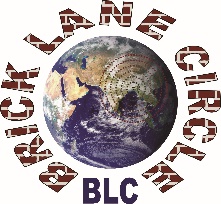 Brick Lane Circle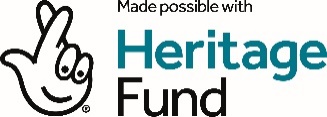 East India Company Spice War Stories (1600-1625)Application Form – heritage fiction writerEast India Company Spice War Stories (1600-1625)Application Form – heritage fiction writerKindly read about the project before completing the application form. It is important that you fully understand and appreciate the nature of the commitment involved on your part. Please request further information on the project or submit your completed application form through email. Application Deadline: 15 July 2022bricklanecircle@yahoo.co.ukKindly read about the project before completing the application form. It is important that you fully understand and appreciate the nature of the commitment involved on your part. Please request further information on the project or submit your completed application form through email. Application Deadline: 15 July 2022bricklanecircle@yahoo.co.uk	The information you supply on this form will be treated in confidence.	The information you supply on this form will be treated in confidence.Personal detailsPersonal detailsFirst name:Surname:Address:Address:Email: Telephone:Age: Gender: Ethnicity:Ethnicity:List other protected characteristics:List other protected characteristics:Qualifications (including GCSEs, A Levels and Degrees):Qualifications (including GCSEs, A Levels and Degrees):Please use this section to show how your backgrounds, knowledge, experience and skills will enable you to effectively participate in the project as a volunteer participant. Also state how you will benefit from your participation with the project. (450-word limit)Who should apply?We invite applications from members of London’s diverse communities from different walks of life, particularly people living and working in East London. This project is particularly suitable for individuals interested in bringing evidence-based history to life and sharing widely through quality research and creative imagination, using short story-writing as a method.We will directly work with individuals over 18 but can work with younger people through schools or community organisations.We are not looking for professional writers, academics and researchers to join the project.Please use this section to show how your backgrounds, knowledge, experience and skills will enable you to effectively participate in the project as a volunteer participant. Also state how you will benefit from your participation with the project. (450-word limit)Who should apply?We invite applications from members of London’s diverse communities from different walks of life, particularly people living and working in East London. This project is particularly suitable for individuals interested in bringing evidence-based history to life and sharing widely through quality research and creative imagination, using short story-writing as a method.We will directly work with individuals over 18 but can work with younger people through schools or community organisations.We are not looking for professional writers, academics and researchers to join the project.Please sign and date before submitting to application to bricklanecircle@yahoo.co.ukPlease sign and date before submitting to application to bricklanecircle@yahoo.co.ukSIGNATURE:SIGNATURE:DATE:DATE: